Allgemeiner FragebogenAllgemeine Angaben zur PersonVorname/ Nachname 	_____________________________________________Geburtsdatum 		_____________________________________________Straße/ Hausnummer 	_____________________________________________Postleitzahl/ Ort 		_____________________________________________Telefonnummer/ Mobil 	_____________________________________________E-Mail-Adresse 		_____________________________________________Beruf __ Vollzeit __ Teilzeit _____________________________________________Motivation & ZieleWas ist/sind deine Hauptziele?Gewichtsabnahme			GewichtshaltungGewichtzunehmenMuskelaufbauVerbesserung der KonditionGesundheitsverbesserung/MobilitätsverbesserungSchmerzreduzierung
Welche?
____________________________________________________________Pre/Postnatales angepasstes TrainingSonstiges
____________________________________________________________GesundheitssituationLeidest du unter sonstigen Erkrankungen oder hast du derzeit Beschwerden welche dein Training beeinflussen könnte?Ja Nein 
Falls ja, welche? ______________________________________________________________Bist du zurzeit schwanger oder bist du in Planung schwanger zu werden? Ja, genauere Angaben:Nein
Hast du zurzeit Einschränkungen oder zurückliegend Beschwerden am Bewegungsapparat welche dein Training einschränken können?Sprunggelenk 		[ li / re] __ keine __ aktuell __ zurückliegendKnie 				[ li / re] __ keine __ aktuell __ zurückliegendHüfte				[ li / re] __ keine __ aktuell __ zurückliegendRücken [LWS/ BWS/HWS]		 __ keine __ aktuell __ zurückliegendSchulter 			[ li / re] __ keine __ aktuell __ zurückliegendEllenbogen 			[ li / re] __ keine __ aktuell __ zurückliegendHandgelenk			[ li / re] __ keine __ aktuell __ zurückliegendAndere Erkrankungen
______________________________________________________________Nimmst du derzeit Medikamente oder Supplemente ein welche dein Training beeinflussen könnten? Ja NeinFalls ja, welche:Gegen BluthochdruckEntwässerungstabletten (Diuretika)Gegen DiabetesHerzfrequenz beeinflussende Medikamente (z.B. Betablocker)Medikamente, die die Blutgerinnung hemmenGegen Blutfette/ CholesterinGegen Schilddrüsen-Überfunktion od. Schilddrüsen-UnterfunktionSonstige: ______________________________________________________________Vertragsvereinbarung Für jegliche Schäden, welche ein Trainierender/in im Zusammenhang der Benützung der Anlange oder Materialien, insbesondere für Schäden, die aus Unfällen, Verletzungen oder Krankheiten besteht von seitens des Coaches keinerlei Haftung. Das Mittrainieren erfolgt auf eigenes Risiko. Jeder Benutzer ist für eine Privathaftpflicht- und für genügende Unfallversicherung selbst versorgt.Für den Verlust von Wertgegenständen wird nicht gehaftet.(Wird keinerlei Haftung übernommen)Der Trainierende bestätigt mit dem Kauf eines Abo’s oder Angebots, dass er unter keinen jeglichen gesundheitlichen Erkrankungen leidet, welches sich durch ein Training verschlechtern könnte. Über Änderungen zu obigen genannten Angaben, werde ich mein Trainer umgehend informieren.Hiermit erkläre ich, dass ich trainingstauglich bin. 
Bei Beschwerden(z.B. plötzliche Befindlichkeitsstörungen, Schwindel, Übelkeit, Schmerz, Verletzungen, Herzrasen o.ä.) werde ich meinen Trainer umgehend darüber in Kenntnis setzen und einen Arzt konsultieren. _____________________________		 _____________________________Ort, Datum 					Unterschrift
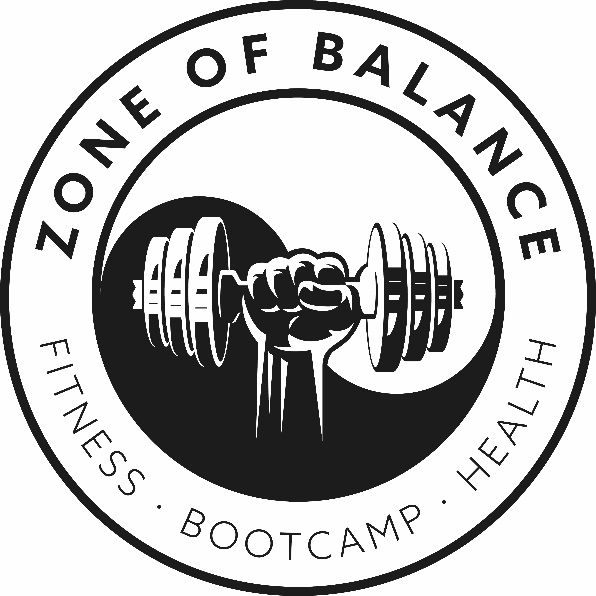 